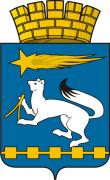 АДМИНИСТРАЦИЯ ГОРОДСКОГО ОКРУГА НИЖНЯЯ САЛДАП О С Т А Н О В Л Е Н И Е____________   						                          № ______ г. Нижняя СалдаГлава городского округа                                                                  Е.В. МатвееваУТВЕРЖДЕНА                 постановлением администрации    городского    округа Нижняя Салда        от __________  № _________________«Об утверждении муниципальной программы  «Профилактика правонарушений в городском округе Нижняя Салда до 2025 года»Муниципальная программа  «Профилактика  правонарушений  в городском округе Нижняя Салда  до 2025  года»ПАСПОРТ муниципальной программы «Профилактика  правонарушений  в городском округе Нижняя Салда  до 2025  года»Раздел 1.  Характеристика и анализ текущего состояния в области профилактики правонарушений в городском округе Нижняя СалдаГородской округ Нижняя Салда — муниципальное образование в Свердловской области, относится к Горнозаводскому управленческому округу. Городской округ Нижняя Салда расположен на севере Свердловской области у пересечения 63-й параллели с 60-м меридианом в 205 км от 
города Екатеринбурга и 2299 км от города Москвы.Территория муниципального образования граничит на востоке и юго-востоке с Алапаевским муниципальным образованием, а на юге, западе и севере с Верхнесалдинским городским округом.Нижняя Салда — город, являющийся административным центром городского округа, в состав которого входят: село Акинфиево (в 18 км от города Нижняя Салда), село Медведево (в 27 км от города Нижняя Салда), поселок  Шайтанский рудник (в 15 км от города Нижняя Салда), поселок Встреча (в 18 км от города Нижняя Салда).По данным Управления Федеральной службы государственной статистики по Свердловской области и Курганской области численность населения городского округа Нижняя Салда по состоянию на 01.01.2019 составила 17 627 человека, в том числе 17 345 человек городское население и 282 человека население сельской местности.В период с 2010 по 2018 годы постоянное население городского округа уменьшилось на 710 человек или на 3,9 % (от общей численности населения 2010 года). Демографическая ситуация в этот период характеризуется относительной стабильностью при общей тенденции снижения численности населения. Наблюдается естественная убыль населения.Можно предположить, что демографическая ситуация в ближайшее время во многом будет определяться состоянием экономики городского округа, а миграционный отток населения может быть сглажен возможностью трудоустройства в близко расположенном городе Верхняя Салда.По итогам 2018 года  на территории городского округа Нижняя Салда сложилась следующая криминогенная обстановка:не допущен рост количества совершенных тяжких и особо тяжких преступлений, снижено на 37,5 % количество фактов умышленного причинения тяжкого вреда здоровью, на 10,3 % преступлений против собственности, в том числе на 33,3 % грабежей, на 30,8 % краж имущества граждан, в том числе из жилищ граждан на 40%. На 7,6 % увеличилось количество преступлений, совершенных в общественных местах, в том числе на 26,2 % совершенных на улице.  В общественных местах на 20,8 % совершено меньше преступлений сопряженных с угрозой жизни, здоровью и имуществу граждан. Снизилосьна 40 % количество совершенных грабежей, в том числе на 25 % на улице. Отмечаются положительные моменты в социально-криминологических характеристиках преступности. Так, на 52,6 % уменьшилось число преступлений, совершенных несовершеннолетними, количество подростков вовлеченных в преступную деятельность также сократилось на 48,1  %. Однако, на 42,4 % возросло количество лиц совершивших преступления в состоянии алкогольного опьянения, на 20,4 % безработными, ранее совершавшими преступления на 9,8 %. По результатам обхода «жилого сектора» выявлено 15 фактов содержания притонов, связанных с распитием спиртных напитков; 43 административных правонарушения миграционного законодательства, выявлено 81 преступление превентивной направленности, в том числе по ст.322.3 УК РФ «Организация незаконной миграции» - 5. За отчетный период сотрудниками отделения полиции №8 Межмуниципального отдела Министерства внутренних дел Российской Федерации «Верхнесалдинский» раскрыто 212 преступлений, раскрываемость составила 81,6 % при средне областном показателе 61 %.  В 2018 году на высоком уровне было обеспечено проведение на территории городского округа Нижняя Салда мероприятий общественно - политической, культурной и спортивной направленности, обеспечена охрана правопорядка при проведении более 20 мероприятий,  в которых приняло участие более 9 000 человек. Грубых нарушений общественного порядка, в том числе массовых беспорядков, не допущено.Для решения вопросов по повышению уровня общественной безопасности, общественного порядка на территории городского округа Нижняя Салда, создана  Межведомственная комиссия по профилактике правонарушений на территории городского округа Нижняя Салда.Раздел 2. Цели и задачи муниципальной программы, целевые показатели реализации муниципальной программыЦели, задачи и целевые показатели реализации муниципальной программы «Профилактика правонарушений в городском округе Нижняя Салда до 2025 года»  приведены в приложении №1 к настоящей программе.
Раздел 3. План мероприятий по выполнению муниципальной программы
     	Механизм реализации Программы представляет скоординированные по срокам и направлениям мероприятия с указанием исполнителей.
     	Общий контроль за реализацией Программы осуществляется Межведомственной комиссией по профилактике правонарушений на территории  городского округа Нижняя Салда.Ответственные исполнители за реализацию мероприятийПлан мероприятий по выполнению муниципальной  программы «Профилактика правонарушений в городском округе Нижняя Салда до 2025 года»  приведен в приложении №2 к настоящей программе.
Приложение № 1 к муниципальной программе «Профилактика  правонарушений в городском округеНижняя Салда до 2025 года»ЦЕЛИ, ЗАДАЧИ И ЦЕЛЕВЫЕ ПОКАЗАТЕЛИРЕАЛИЗАЦИИ МУНИЦИПАЛЬНОЙ ПРОГРАММЫ«Профилактика правонарушений в городском округе Нижняя Салда до 2025 года»Приложение № 2 к муниципальной программе «Профилактика  правонарушений в городском округеНижняя Салда до 2025 года»ПЛАН МЕРОПРИЯТИЙПО ВЫПОЛНЕНИЮ МУНИЦИПАЛЬНОЙ ПРОГРАММЫ«Профилактика правонарушений в городском округе Нижняя Салда до 2025 года»Об утверждении муниципальной программы «Профилактика правонарушений в городском округе Нижняя Салда до 2025 года» 
В соответствии со статьей 179 Бюджетного кодекса Российской Федерации, Федеральным законом Российской Федерации от 06 октября 2003 года № 131-ФЗ «Об общих принципах организации местного самоуправления в Российской Федерации», Уставом городского округа Нижняя Салда, Порядком разработки, реализации и оценки эффективности муниципальных программ городского округа Нижняя Салда, утвержденным постановлением  администрации городского округа Нижняя Салда от 29 октября 2013 года № 1055 (с изменениями), в целях обеспечения общественного порядка, профилактики правонарушений, администрация городского округа Нижняя СалдаПОСТАНОВЛЯЕТ: Утвердить муниципальную программу «Профилактика правонарушений в городском округе Нижняя Салда до 2025 года» (прилагается).Опубликовать настоящее постановление в газете «Городской вестник плюс» и разместить на официальном сайте администрации городского округа Нижняя Салда.Постановление администрации городского округа Нижняя Салда от 27.01.2016 № 25 «Об утверждении муниципальной программы «Профилактика правонарушений в городском округе Нижняя Салда до 2020 года» (с изменениями от 18.08.2016 № 735, от 11.01.2017 № 24, от 14.12.2017 № 935, от 26.10.2018 № 787, от 28.12.2018 № 985)  считать утратившим силу с 01.01.2020.Контроль за исполнением настоящего постановления возложить на заместителя главы администрации городского округа Нижняя Салда Третьякову О.В.Ответственный исполнитель муниципальной программыАдминистрация городского округа Нижняя СалдаСроки реализации муниципальной программы2020 – 2025 годыЦели и задачи муниципальной программыЦель.  Повышение уровня общественной безопасности, общественного порядка на территории городского округа Нижняя Салда.Задача 1. Организация взаимодействия органов местного самоуправления, территориальных органов, федеральных органов исполнительной власти, направленного на повышение уровня общественной безопасности, общественного порядка на территории городского округа Нижняя Салда.Задача 2.  Снижение преступности, повышение уровня общественной безопасности населения в общественных местах на территории городского округа Нижняя Салда. Задача 3. Профилактика правонарушений, совершаемых несовершеннолетними.Задача 4. Профилактика нарушений законодательства, регулирующего отношения в сфере предоставления гражданства, предупреждение и пресечение нелегальной миграции. Задача 5. Социальная адаптация и реабилитация находящихся в трудной жизненной ситуации, в том числе бывших осужденных и освободившихся из мест лишения свободы. Перечень основных целевых показателей программы1. Количество заседаний Межведомственной комиссии по профилактике правонарушений на территории городского округа Нижняя Салда.2. Увеличение процента раскрываемости преступлений.3. Осуществление деятельности на территории городского округа Нижняя Салда народной дружины.4. Снижение количества преступлений, совершенных в общественных местах.5. Снижение количества преступлений, совершенных несовершеннолетними.6. Снижение количества преступлений в сфере предоставления гражданства, предупреждения и пресечения нелегальной миграции.7. Снижение количества преступлений лицами, освободившимися из мест лишения свободы.Объем финансирования программы по годам реализации ВСЕГО 415 034,00  руб., в том числе:2020 год – 203 448,00 руб.2021 год – 211 586,00 руб.2022 год – 0 руб.2023 год – 0 руб.2024 год – 0 руб.2025 год  – 0 руб.Местный бюджет 415 034 ,00  руб., в том числе:2020 год – 203 448,00 руб.2021 год – 211 586,00 руб.2022 год – 0 руб.2023 год – 0 руб.2024 год – 0 руб.2025 год  – 0 руб.Адрес размещения муниципальной программы в сети Интернетwww.nsaldago.ruN п/п N п/п Наименование мероприятия Наименование мероприятия Исполнитель 1 1 2 2 3 1. Организация взаимодействия органов местного самоуправления, территориальных органов, федеральных органов исполнительной власти, направленного на повышение уровня общественной безопасности, общественного порядка на территории городского округа Нижняя Салда1. Организация взаимодействия органов местного самоуправления, территориальных органов, федеральных органов исполнительной власти, направленного на повышение уровня общественной безопасности, общественного порядка на территории городского округа Нижняя Салда1. Организация взаимодействия органов местного самоуправления, территориальных органов, федеральных органов исполнительной власти, направленного на повышение уровня общественной безопасности, общественного порядка на территории городского округа Нижняя Салда1. Организация взаимодействия органов местного самоуправления, территориальных органов, федеральных органов исполнительной власти, направленного на повышение уровня общественной безопасности, общественного порядка на территории городского округа Нижняя Салда1. Организация взаимодействия органов местного самоуправления, территориальных органов, федеральных органов исполнительной власти, направленного на повышение уровня общественной безопасности, общественного порядка на территории городского округа Нижняя Салда1.1 1.1 1.1 Проведение заседаний Межведомственной комиссией по профилактике правонарушений на территории  городского округа Нижняя СалдаМежведомственная комиссия по профилактике правонарушений на территории  городского округа Нижняя Салда (далее МВК)1.21.21.2Разработка плана работы МВК Секретарь МВК1.31.31.3Анализ состояния криминогенной обстановки на территории городского округа Нижняя СалдаМВКМежмуниципальный отдел Министерства внутренних дел Российской Федерации «Верхнесалдинский»  (по согласованию)1.4 1.4 1.4 Информирование Главы городского округа Нижняя Салда об итогах оператвно – разыской деятельности отделения полиции №8 Межмуниципального отдела Министерства внутренних дел Российской Федерации «Верхнесалдинский»Межмуниципальный отдел Министерства внутренних дел Российской Федерации «Верхнесалдинский»  (по согласованию)1.51.51.5Разработка правовых актов по вопросу обеспечения общественной безопасности, общественного порядка на территории городского округа Нижняя СалдаАдминистрация городского округа Нижняя Салда 2. Снижение преступности, повышение уровня общественной безопасности населения в общественных местах на территории городского округа Нижняя Салда2. Снижение преступности, повышение уровня общественной безопасности населения в общественных местах на территории городского округа Нижняя Салда2. Снижение преступности, повышение уровня общественной безопасности населения в общественных местах на территории городского округа Нижняя Салда2. Снижение преступности, повышение уровня общественной безопасности населения в общественных местах на территории городского округа Нижняя Салда2. Снижение преступности, повышение уровня общественной безопасности населения в общественных местах на территории городского округа Нижняя Салда2.1 2.1 2.1 Реализация комплексных мер по стимулированию участия населения в деятельности общественных организаций правоохранительной направленности в форме народных дружин Администрация городского округа Нижняя Салда2.2 2.2 2.2 Дополнительное освещение улиц, объектов, находящихся в муниципальной собственности в целях создания условий безопасного нахождения граждан на территории городского округа Нижняя СалдаАдминистрация городского округа Нижняя Салда2.32.32.3Обеспечение функционирования и развития сети системы видеонаблюдения на территории городского округа Нижняя СалдаАдминистрация городского округа Нижняя СалдаМуниципальное казенное учреждение «Управление гражданской защиты городского округа Нижняя Салда»2.4 2.4 2.4 Обеспечение общественного порядка и безопасности при проведении праздничных, спортивных мероприятий с массовым пребыванием людей на территории городского округа Нижняя СалдаАдминистрация городского округа Нижняя СалдаМуниципальное казенное учреждение «Управление гражданской защиты городского округа Нижняя Салда»Межмуниципальный отдел Министерства внутренних дел Российской Федерации «Верхнесалдинский»  (по согласованию)3. Профилактика правонарушений, совершаемых несовершеннолетними3. Профилактика правонарушений, совершаемых несовершеннолетними3. Профилактика правонарушений, совершаемых несовершеннолетними3. Профилактика правонарушений, совершаемых несовершеннолетними3. Профилактика правонарушений, совершаемых несовершеннолетними3.1 3.1 3.1 Организация и проведение мероприятий, направленных на предупреждение детской безнадзорностиТерриториальной комиссии города Нижняя Салда по делам несовершеннолетних и защите их прав (по согласованию)Межмуниципальный отдел Министерства внутренних дел Российской Федерации «Верхнесалдинский»  (по согласованию)Управления социальной политики по Верхнесалдинскому району (по согласованию)3.23.23.2Публикации в средствах массовой информации статей по проблемам подростковой преступностиТерриториальной комиссии города Нижняя Салда по делам несовершеннолетних и защите их прав (по согласованию)Межмуниципальный отдел Министерства внутренних дел Российской Федерации «Верхнесалдинский»  (по согласованию)3.33.33.3Организация клубов юных друзей правопорядка Образовательные организации городского округа Нижняя Салда3.43.43.4Проведение профилактической операции «Подросток»Территориальной комиссии города Нижняя Салда по делам несовершеннолетних и защите их прав (по согласованию)Межмуниципальный отдел Министерства внутренних дел Российской Федерации «Верхнесалдинский»  (по согласованию)Управления социальной политики по Верхнесалдинскому району (по согласованию)Администрация городского округа Нижняя Салда3.5 3.5 3.5 Вовлечение в досуговую деятельность несовершеннолетних, состоящих на различных видах учета Управление молодежной политики и спорта администрации городского округа Нижняя СалдаУправление культуры администрации городского округа Нижняя СалдаУправление образования администрации городского округа Нижняя СалдаТерриториальной комиссии города Нижняя Салда по делам несовершеннолетних и защите их прав (по согласованию)Межмуниципальный отдел Министерства внутренних дел Российской Федерации «Верхнесалдинский»  (по согласованию)3.6 3.6 3.6 Трудоустройство в период летних каникул несовершеннолетних, состоящих на различных видах учета Управление образования администрации городского округа Нижняя СалдаТерриториальной комиссии города Нижняя Салда по делам несовершеннолетних и защите их прав (по согласованию)Межмуниципальный отдел Министерства внутренних дел Российской Федерации «Верхнесалдинский»  (по согласованию)3.73.73.7Организация туристических походов для несовершеннолетних, в том числе состоящих на различных видах учета Управление образования администрации городского округа Нижняя Салда3.83.83.8Ежеквартальная подготовка статистических данных по несовершеннолетним, совершившим правонарушения, не посещающим или систематически пропускающим занятия Управление образования администрации городского округа Нижняя СалдаОбразовательные организации городского округа Нижняя СалдаТерриториальной комиссии города Нижняя Салда по делам несовершеннолетних и защите их прав (по согласованию)4. Профилактика нарушений законодательства, регулирующего отношения в сфере предоставления гражданства, предупреждение и пресечение нелегальной миграции4. Профилактика нарушений законодательства, регулирующего отношения в сфере предоставления гражданства, предупреждение и пресечение нелегальной миграции4. Профилактика нарушений законодательства, регулирующего отношения в сфере предоставления гражданства, предупреждение и пресечение нелегальной миграции4. Профилактика нарушений законодательства, регулирующего отношения в сфере предоставления гражданства, предупреждение и пресечение нелегальной миграции4. Профилактика нарушений законодательства, регулирующего отношения в сфере предоставления гражданства, предупреждение и пресечение нелегальной миграции4.1 Анализ миграционной ситуации на территории городского округа Нижняя Салда Анализ миграционной ситуации на территории городского округа Нижняя Салда Анализ миграционной ситуации на территории городского округа Нижняя Салда Межмуниципальный отдел Министерства внутренних дел Российской Федерации «Верхнесалдинский»  (по согласованию)4.2 Контроль за осуществлением трудовой деятельности иностранными гражданами на территории городского округа Нижняя Салда Контроль за осуществлением трудовой деятельности иностранными гражданами на территории городского округа Нижняя Салда Контроль за осуществлением трудовой деятельности иностранными гражданами на территории городского округа Нижняя Салда Межмуниципальный отдел Министерства внутренних дел Российской Федерации «Верхнесалдинский»  (по согласованию)Администрация городского округа Нижняя СалдаРаботодатели использующие трудовую силу иностранных граждан (по согласованию)4.3Выявление нелегальных мигрантов, их регистрация, постановку на учетВыявление нелегальных мигрантов, их регистрация, постановку на учетВыявление нелегальных мигрантов, их регистрация, постановку на учетМежмуниципальный отдел Министерства внутренних дел Российской Федерации «Верхнесалдинский»  (по согласованию)5. Социальная адаптация и реабилитация, находящихся в трудной жизненной ситуации, в том числе бывших осужденных и освободившихся из мест лишения свободы.5. Социальная адаптация и реабилитация, находящихся в трудной жизненной ситуации, в том числе бывших осужденных и освободившихся из мест лишения свободы.5. Социальная адаптация и реабилитация, находящихся в трудной жизненной ситуации, в том числе бывших осужденных и освободившихся из мест лишения свободы.5. Социальная адаптация и реабилитация, находящихся в трудной жизненной ситуации, в том числе бывших осужденных и освободившихся из мест лишения свободы.5. Социальная адаптация и реабилитация, находящихся в трудной жизненной ситуации, в том числе бывших осужденных и освободившихся из мест лишения свободы.5.1Предоставление единовременной помощи лицам без определенного места жительства и лицам, освободившимся из мест лишения свободы для оформления паспортаПредоставление единовременной помощи лицам без определенного места жительства и лицам, освободившимся из мест лишения свободы для оформления паспортаПредоставление единовременной помощи лицам без определенного места жительства и лицам, освободившимся из мест лишения свободы для оформления паспортаАдминистрация городского округа Нижняя Салда5.2 Актуализация перечня предприятий для отбывания осужденными уголовного наказания в виде обязательных и исправительных работАктуализация перечня предприятий для отбывания осужденными уголовного наказания в виде обязательных и исправительных работАктуализация перечня предприятий для отбывания осужденными уголовного наказания в виде обязательных и исправительных работАдминистрация городского округа Нижняя Салда5.3Оказание помощи бывшим осужденным и освободившимся из мест лишения свободы в решении жилищно – бытовых вопросахОказание помощи бывшим осужденным и освободившимся из мест лишения свободы в решении жилищно – бытовых вопросахОказание помощи бывшим осужденным и освободившимся из мест лишения свободы в решении жилищно – бытовых вопросахАдминистрация городского округа Нижняя СалдаУправления социальной политики по Верхнесалдинскому району (по согласованию)Государственное автономное учреждение социального обслуживания населения Свердловской области «Комплексный центр социального обслуживания населения города Нижняя Салда» (по согласованию)5.4Оказание помощи в профессиональной подготовке (переподготовке) бывшим осужденным и освободившимся из мест лишения свободыОказание помощи в профессиональной подготовке (переподготовке) бывшим осужденным и освободившимся из мест лишения свободыОказание помощи в профессиональной подготовке (переподготовке) бывшим осужденным и освободившимся из мест лишения свободыгосударственное казенное учреждение службы занятости Свердловской области «Верхнесалдинский центр занятости» (по согласованию).№ 
строкиНаименование  
 цели (целей) и 
 задач, целевых 
  показателейНаименование  
 цели (целей) и 
 задач, целевых 
  показателейЕдиница 
измеренияЗначение целевого показателя реализации      
муниципальной программыЗначение целевого показателя реализации      
муниципальной программыЗначение целевого показателя реализации      
муниципальной программыЗначение целевого показателя реализации      
муниципальной программыЗначение целевого показателя реализации      
муниципальной программыЗначение целевого показателя реализации      
муниципальной программыЗначение целевого показателя реализации      
муниципальной программыЗначение целевого показателя реализации      
муниципальной программыЗначение целевого показателя реализации      
муниципальной программыЗначение целевого показателя реализации      
муниципальной программыЗначение целевого показателя реализации      
муниципальной программыЗначение целевого показателя реализации      
муниципальной программыИсточник  
 значений  
показателей№ 
строкиНаименование  
 цели (целей) и 
 задач, целевых 
  показателейНаименование  
 цели (целей) и 
 задач, целевых 
  показателейЕдиница 
измерения2020 год2020 год2021 год2021 год2022 год2022 год202320232024202420252025122344556677889910101Цель. Повышение уровня общественной безопасности, общественного порядка на территории городского округа Нижняя СалдаЦель. Повышение уровня общественной безопасности, общественного порядка на территории городского округа Нижняя СалдаЦель. Повышение уровня общественной безопасности, общественного порядка на территории городского округа Нижняя СалдаЦель. Повышение уровня общественной безопасности, общественного порядка на территории городского округа Нижняя СалдаЦель. Повышение уровня общественной безопасности, общественного порядка на территории городского округа Нижняя СалдаЦель. Повышение уровня общественной безопасности, общественного порядка на территории городского округа Нижняя СалдаЦель. Повышение уровня общественной безопасности, общественного порядка на территории городского округа Нижняя СалдаЦель. Повышение уровня общественной безопасности, общественного порядка на территории городского округа Нижняя СалдаЦель. Повышение уровня общественной безопасности, общественного порядка на территории городского округа Нижняя СалдаЦель. Повышение уровня общественной безопасности, общественного порядка на территории городского округа Нижняя СалдаЦель. Повышение уровня общественной безопасности, общественного порядка на территории городского округа Нижняя СалдаЦель. Повышение уровня общественной безопасности, общественного порядка на территории городского округа Нижняя СалдаЦель. Повышение уровня общественной безопасности, общественного порядка на территории городского округа Нижняя СалдаЦель. Повышение уровня общественной безопасности, общественного порядка на территории городского округа Нижняя СалдаЦель. Повышение уровня общественной безопасности, общественного порядка на территории городского округа Нижняя СалдаЦель. Повышение уровня общественной безопасности, общественного порядка на территории городского округа Нижняя Салда2Задача 1. Организация взаимодействия органов местного самоуправления, территориальных органов, федеральных органов исполнительной власти, направленного на повышение уровня общественной безопасности, общественного порядка на территории городского округа Нижняя СалдаЗадача 1. Организация взаимодействия органов местного самоуправления, территориальных органов, федеральных органов исполнительной власти, направленного на повышение уровня общественной безопасности, общественного порядка на территории городского округа Нижняя СалдаЗадача 1. Организация взаимодействия органов местного самоуправления, территориальных органов, федеральных органов исполнительной власти, направленного на повышение уровня общественной безопасности, общественного порядка на территории городского округа Нижняя СалдаЗадача 1. Организация взаимодействия органов местного самоуправления, территориальных органов, федеральных органов исполнительной власти, направленного на повышение уровня общественной безопасности, общественного порядка на территории городского округа Нижняя СалдаЗадача 1. Организация взаимодействия органов местного самоуправления, территориальных органов, федеральных органов исполнительной власти, направленного на повышение уровня общественной безопасности, общественного порядка на территории городского округа Нижняя СалдаЗадача 1. Организация взаимодействия органов местного самоуправления, территориальных органов, федеральных органов исполнительной власти, направленного на повышение уровня общественной безопасности, общественного порядка на территории городского округа Нижняя СалдаЗадача 1. Организация взаимодействия органов местного самоуправления, территориальных органов, федеральных органов исполнительной власти, направленного на повышение уровня общественной безопасности, общественного порядка на территории городского округа Нижняя СалдаЗадача 1. Организация взаимодействия органов местного самоуправления, территориальных органов, федеральных органов исполнительной власти, направленного на повышение уровня общественной безопасности, общественного порядка на территории городского округа Нижняя СалдаЗадача 1. Организация взаимодействия органов местного самоуправления, территориальных органов, федеральных органов исполнительной власти, направленного на повышение уровня общественной безопасности, общественного порядка на территории городского округа Нижняя СалдаЗадача 1. Организация взаимодействия органов местного самоуправления, территориальных органов, федеральных органов исполнительной власти, направленного на повышение уровня общественной безопасности, общественного порядка на территории городского округа Нижняя СалдаЗадача 1. Организация взаимодействия органов местного самоуправления, территориальных органов, федеральных органов исполнительной власти, направленного на повышение уровня общественной безопасности, общественного порядка на территории городского округа Нижняя СалдаЗадача 1. Организация взаимодействия органов местного самоуправления, территориальных органов, федеральных органов исполнительной власти, направленного на повышение уровня общественной безопасности, общественного порядка на территории городского округа Нижняя СалдаЗадача 1. Организация взаимодействия органов местного самоуправления, территориальных органов, федеральных органов исполнительной власти, направленного на повышение уровня общественной безопасности, общественного порядка на территории городского округа Нижняя СалдаЗадача 1. Организация взаимодействия органов местного самоуправления, территориальных органов, федеральных органов исполнительной власти, направленного на повышение уровня общественной безопасности, общественного порядка на территории городского округа Нижняя СалдаЗадача 1. Организация взаимодействия органов местного самоуправления, территориальных органов, федеральных органов исполнительной власти, направленного на повышение уровня общественной безопасности, общественного порядка на территории городского округа Нижняя СалдаЗадача 1. Организация взаимодействия органов местного самоуправления, территориальных органов, федеральных органов исполнительной власти, направленного на повышение уровня общественной безопасности, общественного порядка на территории городского округа Нижняя Салда3Целевой         
показатель 1.Количество заседаний Межведомственной комиссии по профилактике правонарушений на территории городского округа Нижняя Салда    число заседаний в годчисло заседаний в годчисло заседаний в год44444444444План работы Межведомственной комиссии по профилактике правонарушений на территории городского округа Нижняя Салда    План работы Межведомственной комиссии по профилактике правонарушений на территории городского округа Нижняя Салда    План работы Межведомственной комиссии по профилактике правонарушений на территории городского округа Нижняя Салда    4Целевой         
показатель 3.Осуществление деятельности на территории городского округа Нижняя Салда народной дружиныединицаединицаединица11111111111План работы народной дружиныПлан работы народной дружиныПлан работы народной дружины5Задача 2. Снижение преступности, повышение уровня общественной безопасности населения в общественных местах на территории городского округа Нижняя Салда.Задача 2. Снижение преступности, повышение уровня общественной безопасности населения в общественных местах на территории городского округа Нижняя Салда.Задача 2. Снижение преступности, повышение уровня общественной безопасности населения в общественных местах на территории городского округа Нижняя Салда.Задача 2. Снижение преступности, повышение уровня общественной безопасности населения в общественных местах на территории городского округа Нижняя Салда.Задача 2. Снижение преступности, повышение уровня общественной безопасности населения в общественных местах на территории городского округа Нижняя Салда.Задача 2. Снижение преступности, повышение уровня общественной безопасности населения в общественных местах на территории городского округа Нижняя Салда.Задача 2. Снижение преступности, повышение уровня общественной безопасности населения в общественных местах на территории городского округа Нижняя Салда.Задача 2. Снижение преступности, повышение уровня общественной безопасности населения в общественных местах на территории городского округа Нижняя Салда.Задача 2. Снижение преступности, повышение уровня общественной безопасности населения в общественных местах на территории городского округа Нижняя Салда.Задача 2. Снижение преступности, повышение уровня общественной безопасности населения в общественных местах на территории городского округа Нижняя Салда.Задача 2. Снижение преступности, повышение уровня общественной безопасности населения в общественных местах на территории городского округа Нижняя Салда.Задача 2. Снижение преступности, повышение уровня общественной безопасности населения в общественных местах на территории городского округа Нижняя Салда.Задача 2. Снижение преступности, повышение уровня общественной безопасности населения в общественных местах на территории городского округа Нижняя Салда.Задача 2. Снижение преступности, повышение уровня общественной безопасности населения в общественных местах на территории городского округа Нижняя Салда.Задача 2. Снижение преступности, повышение уровня общественной безопасности населения в общественных местах на территории городского округа Нижняя Салда.Задача 2. Снижение преступности, повышение уровня общественной безопасности населения в общественных местах на территории городского округа Нижняя Салда.Задача 2. Снижение преступности, повышение уровня общественной безопасности населения в общественных местах на территории городского округа Нижняя Салда.Задача 2. Снижение преступности, повышение уровня общественной безопасности населения в общественных местах на территории городского округа Нижняя Салда.Задача 2. Снижение преступности, повышение уровня общественной безопасности населения в общественных местах на территории городского округа Нижняя Салда.6Целевой         
показатель 2.Увеличение процента раскрываемости преступлений    %%%на 0,5на 0,5на 0,5на 0,5на 0,5на 0,5на 0,5на 0,5на 0,5на 0,5на 0,5Данные оперативно – служебной деятельности отделения полиции №8 Межмуниципального отдела Министерства внутренних дел Российской Федерации «Верхнесалдинский» (далее оперативные данные)Данные оперативно – служебной деятельности отделения полиции №8 Межмуниципального отдела Министерства внутренних дел Российской Федерации «Верхнесалдинский» (далее оперативные данные)Данные оперативно – служебной деятельности отделения полиции №8 Межмуниципального отдела Министерства внутренних дел Российской Федерации «Верхнесалдинский» (далее оперативные данные)Данные оперативно – служебной деятельности отделения полиции №8 Межмуниципального отдела Министерства внутренних дел Российской Федерации «Верхнесалдинский» (далее оперативные данные)7Целевой         
показатель 4.Снижение количества преступлений, совершенных в общественных местах  %%%на 1на 1на 1на 1на 1на 1на 1на 1на 1на 1на 1оперативные данныеоперативные данныеоперативные данныеоперативные данные8Задача 3. Профилактика правонарушений, совершаемых несовершеннолетними.Задача 3. Профилактика правонарушений, совершаемых несовершеннолетними.Задача 3. Профилактика правонарушений, совершаемых несовершеннолетними.Задача 3. Профилактика правонарушений, совершаемых несовершеннолетними.Задача 3. Профилактика правонарушений, совершаемых несовершеннолетними.Задача 3. Профилактика правонарушений, совершаемых несовершеннолетними.Задача 3. Профилактика правонарушений, совершаемых несовершеннолетними.Задача 3. Профилактика правонарушений, совершаемых несовершеннолетними.Задача 3. Профилактика правонарушений, совершаемых несовершеннолетними.Задача 3. Профилактика правонарушений, совершаемых несовершеннолетними.Задача 3. Профилактика правонарушений, совершаемых несовершеннолетними.Задача 3. Профилактика правонарушений, совершаемых несовершеннолетними.Задача 3. Профилактика правонарушений, совершаемых несовершеннолетними.Задача 3. Профилактика правонарушений, совершаемых несовершеннолетними.Задача 3. Профилактика правонарушений, совершаемых несовершеннолетними.Задача 3. Профилактика правонарушений, совершаемых несовершеннолетними.Задача 3. Профилактика правонарушений, совершаемых несовершеннолетними.Задача 3. Профилактика правонарушений, совершаемых несовершеннолетними.Задача 3. Профилактика правонарушений, совершаемых несовершеннолетними.9Целевой         
показатель 5.Снижение количества преступлений, совершенных несовершеннолетними  Целевой         
показатель 5.Снижение количества преступлений, совершенных несовершеннолетними  %%на 1на 1на 1на 1на 1на 1на 1на 1на 1на 1на 1оперативные данныеоперативные данныеоперативные данныеоперативные данные10Задача 4. Профилактика нарушений законодательства, регулирующего отношения в сфере предоставления гражданства, предупреждение и пресечение нелегальной миграции.Задача 4. Профилактика нарушений законодательства, регулирующего отношения в сфере предоставления гражданства, предупреждение и пресечение нелегальной миграции.Задача 4. Профилактика нарушений законодательства, регулирующего отношения в сфере предоставления гражданства, предупреждение и пресечение нелегальной миграции.Задача 4. Профилактика нарушений законодательства, регулирующего отношения в сфере предоставления гражданства, предупреждение и пресечение нелегальной миграции.Задача 4. Профилактика нарушений законодательства, регулирующего отношения в сфере предоставления гражданства, предупреждение и пресечение нелегальной миграции.Задача 4. Профилактика нарушений законодательства, регулирующего отношения в сфере предоставления гражданства, предупреждение и пресечение нелегальной миграции.Задача 4. Профилактика нарушений законодательства, регулирующего отношения в сфере предоставления гражданства, предупреждение и пресечение нелегальной миграции.Задача 4. Профилактика нарушений законодательства, регулирующего отношения в сфере предоставления гражданства, предупреждение и пресечение нелегальной миграции.Задача 4. Профилактика нарушений законодательства, регулирующего отношения в сфере предоставления гражданства, предупреждение и пресечение нелегальной миграции.Задача 4. Профилактика нарушений законодательства, регулирующего отношения в сфере предоставления гражданства, предупреждение и пресечение нелегальной миграции.Задача 4. Профилактика нарушений законодательства, регулирующего отношения в сфере предоставления гражданства, предупреждение и пресечение нелегальной миграции.Задача 4. Профилактика нарушений законодательства, регулирующего отношения в сфере предоставления гражданства, предупреждение и пресечение нелегальной миграции.Задача 4. Профилактика нарушений законодательства, регулирующего отношения в сфере предоставления гражданства, предупреждение и пресечение нелегальной миграции.Задача 4. Профилактика нарушений законодательства, регулирующего отношения в сфере предоставления гражданства, предупреждение и пресечение нелегальной миграции.Задача 4. Профилактика нарушений законодательства, регулирующего отношения в сфере предоставления гражданства, предупреждение и пресечение нелегальной миграции.Задача 4. Профилактика нарушений законодательства, регулирующего отношения в сфере предоставления гражданства, предупреждение и пресечение нелегальной миграции.Задача 4. Профилактика нарушений законодательства, регулирующего отношения в сфере предоставления гражданства, предупреждение и пресечение нелегальной миграции.Задача 4. Профилактика нарушений законодательства, регулирующего отношения в сфере предоставления гражданства, предупреждение и пресечение нелегальной миграции.Задача 4. Профилактика нарушений законодательства, регулирующего отношения в сфере предоставления гражданства, предупреждение и пресечение нелегальной миграции.11Целевой         
показатель 6. Количество преступлений в сфере предоставления гражданства, предупреждение и пресечение нелегальной миграцииЦелевой         
показатель 6. Количество преступлений в сфере предоставления гражданства, предупреждение и пресечение нелегальной миграции%%на 1на 1на 1на 1на 1на 1на 1на 1на 1на 1на 1оперативные данныеоперативные данныеоперативные данныеоперативные данные12Задача 5. Социальная адаптация и реабилитация, находящихся в трудной жизненной ситуации, в том числе бывших осужденных и освободившихся из мест лишения свободы.Задача 5. Социальная адаптация и реабилитация, находящихся в трудной жизненной ситуации, в том числе бывших осужденных и освободившихся из мест лишения свободы.Задача 5. Социальная адаптация и реабилитация, находящихся в трудной жизненной ситуации, в том числе бывших осужденных и освободившихся из мест лишения свободы.Задача 5. Социальная адаптация и реабилитация, находящихся в трудной жизненной ситуации, в том числе бывших осужденных и освободившихся из мест лишения свободы.Задача 5. Социальная адаптация и реабилитация, находящихся в трудной жизненной ситуации, в том числе бывших осужденных и освободившихся из мест лишения свободы.Задача 5. Социальная адаптация и реабилитация, находящихся в трудной жизненной ситуации, в том числе бывших осужденных и освободившихся из мест лишения свободы.Задача 5. Социальная адаптация и реабилитация, находящихся в трудной жизненной ситуации, в том числе бывших осужденных и освободившихся из мест лишения свободы.Задача 5. Социальная адаптация и реабилитация, находящихся в трудной жизненной ситуации, в том числе бывших осужденных и освободившихся из мест лишения свободы.Задача 5. Социальная адаптация и реабилитация, находящихся в трудной жизненной ситуации, в том числе бывших осужденных и освободившихся из мест лишения свободы.Задача 5. Социальная адаптация и реабилитация, находящихся в трудной жизненной ситуации, в том числе бывших осужденных и освободившихся из мест лишения свободы.Задача 5. Социальная адаптация и реабилитация, находящихся в трудной жизненной ситуации, в том числе бывших осужденных и освободившихся из мест лишения свободы.Задача 5. Социальная адаптация и реабилитация, находящихся в трудной жизненной ситуации, в том числе бывших осужденных и освободившихся из мест лишения свободы.Задача 5. Социальная адаптация и реабилитация, находящихся в трудной жизненной ситуации, в том числе бывших осужденных и освободившихся из мест лишения свободы.Задача 5. Социальная адаптация и реабилитация, находящихся в трудной жизненной ситуации, в том числе бывших осужденных и освободившихся из мест лишения свободы.Задача 5. Социальная адаптация и реабилитация, находящихся в трудной жизненной ситуации, в том числе бывших осужденных и освободившихся из мест лишения свободы.Задача 5. Социальная адаптация и реабилитация, находящихся в трудной жизненной ситуации, в том числе бывших осужденных и освободившихся из мест лишения свободы.Задача 5. Социальная адаптация и реабилитация, находящихся в трудной жизненной ситуации, в том числе бывших осужденных и освободившихся из мест лишения свободы.Задача 5. Социальная адаптация и реабилитация, находящихся в трудной жизненной ситуации, в том числе бывших осужденных и освободившихся из мест лишения свободы.Задача 5. Социальная адаптация и реабилитация, находящихся в трудной жизненной ситуации, в том числе бывших осужденных и освободившихся из мест лишения свободы.13Целевой показатель 7.Снижение количества преступлений лицами, освободившимися из мест лишения свободыЦелевой показатель 7.Снижение количества преступлений лицами, освободившимися из мест лишения свободы%%на 1на 1на 1на 1на 1на 1на 1на 1на 1на 1на 1оперативные данныеоперативные данныеоперативные данныеоперативные данные№   
строкиНаименование мероприятия/
Источники расходов    
на финансированиеОбъем расходов на выполнение мероприятия за счет   всех источников ресурсного обеспечения, рублейОбъем расходов на выполнение мероприятия за счет   всех источников ресурсного обеспечения, рублейОбъем расходов на выполнение мероприятия за счет   всех источников ресурсного обеспечения, рублейОбъем расходов на выполнение мероприятия за счет   всех источников ресурсного обеспечения, рублейОбъем расходов на выполнение мероприятия за счет   всех источников ресурсного обеспечения, рублейОбъем расходов на выполнение мероприятия за счет   всех источников ресурсного обеспечения, рублейОбъем расходов на выполнение мероприятия за счет   всех источников ресурсного обеспечения, рублейНомер строки 
   целевых   
показателей, 
на достижение
   которых   
 направлены  
 мероприятия№   
строкиНаименование мероприятия/
Источники расходов    
на финансированиевсего2020 год2021 год2022 год2023 год2024 год2025 годНомер строки 
   целевых   
показателей, 
на достижение
   которых   
 направлены  
 мероприятия123456789101ВСЕГО ПО МУНИЦИПАЛЬНОЙ ПРОГРАММЕ, В ТОМ ЧИСЛЕ   415 034,00203 448,00211 586,00----2местный бюджет           415 034,00203 448,00211 586,00----3Прочие нужды, в том числе415 034,00203 448,00211 586,00----4местный бюджет           415 034,00203 448,00211 586,00----5Мероприятия 1. Проведение заседаний Межведомственной комиссией по профилактике правонарушений на территории  городского округа Нижняя Салда-------3,46Мероприятия 2.Разработка плана работы Межведомственной комиссией по профилактике правонарушений на территории  городского округа Нижняя Салда-------3,47Мероприятие 3.Анализ состояния криминогенной обстановки на территории городского округа Нижняя Салда-------3,48Мероприятие 4.Информирование Главы городского округа Нижняя Салда об итогах оператвно – разыской деятельности отделения полиции №8 Межмуниципального отдела Министерства внутренних дел Российской Федерации «Верхнесалдинский»-------3,49Мероприятие 5.Разработка правовых актов по вопросу обеспечения общественной безопасности, общественного порядка на территории городского округа Нижняя Салда-------3,410Мероприятия 6.Реализация комплексных мер по стимулированию участия населения в деятельности общественных организаций правоохранительной направленности в форме народных дружин21 175,0010 380,0010 795,00----4,6,711Местный бюджет21 175,0010 380,0010 795,00----4,6,712Мероприятие 7.Дополнительное освещение улиц, объектов, находящихся в муниципальной собственности в целях создания условий безопасного нахождения граждан на территории городского округа Нижняя Салда391 741,00192 030,00199 711,00----6,713Местный бюджет391 741,00192 030,00199 711,00----6,714Мероприятие 8.Обеспечение функционирования и развития сети системы видеонаблюдения на территории городского округа Нижняя Салда-------6,715Мероприятие 9.Обеспечение общественного порядка и безопасности при проведении праздничных, спортивных мероприятий с массовым пребыванием людей на территории городского округа Нижняя Салда-------6,716Мероприятие 10.Организация и проведение мероприятий, направленных на предупреждение детской безнадзорности-------917Мероприятие 11.Публикации в средствах массовой информации статей по проблемам подростковой преступности-------918Мероприятие 12.Организация клубов юных друзей правопорядка  -------919Мероприятие 13.Проведение профилактической операции «Подросток»-------920Мероприятие 14.Вовлечение в досуговую деятельность несовершеннолетних, состоящих на различных видах учета -------921Мероприятие 15.Трудоустройство в период летних каникул несовершеннолетних, состоящих на различных видах учета -------922Мероприятие 16.Организация туристических походов для несовершеннолетних, в том числе состоящих на различных видах учета -------923Мероприятие 17.Ежеквартальная подготовка статистических данных по несовершеннолетним, совершившим правонарушения, не посещающим или систематически пропускающим занятия-------924Мероприятие 18.Анализ миграционной ситуации на территории городского округа Нижняя Салда -------1125Мероприятие 19.Контроль за осуществлением трудовой деятельности иностранными гражданами на территории городского округа Нижняя Салда -------1126Мероприятие 20.Выявление нелегальных мигрантов, их регистрация, постановку на учет-------1127Мероприятие 21.Предоставление единовременной помощи лицам без определенного места жительства и лицам, освободившимся из мест лишения свободы для оформления паспорта2 118,001 038,001 080,00----1328Местный бюджет2 118,001 038,001 080,00----1329Мероприятие 22.Актуализация перечня предприятий для отбывания осужденными уголовного наказания в виде обязательных и исправительных работ-------1330Мероприятие 23.Оказание помощи бывшим осужденным и освободившимся из мест лишения свободы в решении жилищно – бытовых вопросах-------1331Мероприятие 24.Оказание помощи в профессиональной подготовке (переподготовке) бывшим осужденным и освободившимся из мест лишения свободы-------13